 AUTUMN TERM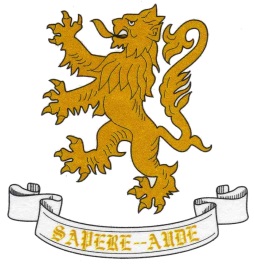 SPRING TERMSUMMER TERMDepartment: ArtYear: 10Year: 10Unit/Topic:  LANDSCAPE PAINTING AND DRAWING.Unit/Topic:  LANDSCAPE PAINTING AND DRAWING.Hours allocated: 5 hours per fortnightOverview of Unit/TopicPUPILS WILL CREATE A SERIES OF PAINTINGS AND DRAWINGS ON THE LANDSCAPE THEME.PUPILS ARE TO CREATE A LANDSCAPE PAINTING OF TREES IN THE STYLE OF THE ARTIST GUSTAV KLIMT.PUPILS WILL PRODUCE A LARGE PAINTING WITHOUT USING PAINTBRUSHES WITH THE ARTWORK OF CLAUDE MONET AS INSPIRATION.PUPILS WILL PRODUCE A MINI PORTFOLIO OF WORK INSPIRED BY THE POINTILIST ARTISTSOverview of Unit/TopicPUPILS WILL CREATE A SERIES OF PAINTINGS AND DRAWINGS ON THE LANDSCAPE THEME.PUPILS ARE TO CREATE A LANDSCAPE PAINTING OF TREES IN THE STYLE OF THE ARTIST GUSTAV KLIMT.PUPILS WILL PRODUCE A LARGE PAINTING WITHOUT USING PAINTBRUSHES WITH THE ARTWORK OF CLAUDE MONET AS INSPIRATION.PUPILS WILL PRODUCE A MINI PORTFOLIO OF WORK INSPIRED BY THE POINTILIST ARTISTSOverview of Unit/TopicPUPILS WILL CREATE A SERIES OF PAINTINGS AND DRAWINGS ON THE LANDSCAPE THEME.PUPILS ARE TO CREATE A LANDSCAPE PAINTING OF TREES IN THE STYLE OF THE ARTIST GUSTAV KLIMT.PUPILS WILL PRODUCE A LARGE PAINTING WITHOUT USING PAINTBRUSHES WITH THE ARTWORK OF CLAUDE MONET AS INSPIRATION.PUPILS WILL PRODUCE A MINI PORTFOLIO OF WORK INSPIRED BY THE POINTILIST ARTISTSHow will this unit be assessed?GCSE coursework is assessed at least half termly and pupils are given ‘working at grades’.  There is a sheet in the back of each sketchbook which records short term targets and teacher advice. Please see the back of sketchbooks for the course Assessment Objectives which will be used to assess the pupils at the end of the project.   These fall under the following headings:  Develop, Experiment, Record, Present. . How will this unit be assessed?GCSE coursework is assessed at least half termly and pupils are given ‘working at grades’.  There is a sheet in the back of each sketchbook which records short term targets and teacher advice. Please see the back of sketchbooks for the course Assessment Objectives which will be used to assess the pupils at the end of the project.   These fall under the following headings:  Develop, Experiment, Record, Present. . How will this unit be assessed?GCSE coursework is assessed at least half termly and pupils are given ‘working at grades’.  There is a sheet in the back of each sketchbook which records short term targets and teacher advice. Please see the back of sketchbooks for the course Assessment Objectives which will be used to assess the pupils at the end of the project.   These fall under the following headings:  Develop, Experiment, Record, Present. . Department:  ArtYear:    10Year:    10Unit/Topic:  LANDSCAPE PAINTING AND DRAWING.Unit/Topic:  LANDSCAPE PAINTING AND DRAWING.Hours allocated:5 hours per fortnightOverview of Unit/Topic PUPILS WILL CREATE A SERIES OF PAINTINGS AND DRAWINGS ON THE LANDSCAPE THEME.PUPILS WILL COMPLETE LANDSCAPE PAINTINGS AND DRAWINGS USING THE TECHNIQUES OF THE ARTISTS:- TIM TREAGUST, EMMA COWNIE AND DAVID UTTING.PUPILS WILL TRAVEL TO WHITBY AND ROBIN HOODS BAY TO COLLECT IMAGES AND RESOURCES TO COMPLETE A PIECE OF ARTWORK IN THE STYLE OF DAVID UTTING.Overview of Unit/Topic PUPILS WILL CREATE A SERIES OF PAINTINGS AND DRAWINGS ON THE LANDSCAPE THEME.PUPILS WILL COMPLETE LANDSCAPE PAINTINGS AND DRAWINGS USING THE TECHNIQUES OF THE ARTISTS:- TIM TREAGUST, EMMA COWNIE AND DAVID UTTING.PUPILS WILL TRAVEL TO WHITBY AND ROBIN HOODS BAY TO COLLECT IMAGES AND RESOURCES TO COMPLETE A PIECE OF ARTWORK IN THE STYLE OF DAVID UTTING.Overview of Unit/Topic PUPILS WILL CREATE A SERIES OF PAINTINGS AND DRAWINGS ON THE LANDSCAPE THEME.PUPILS WILL COMPLETE LANDSCAPE PAINTINGS AND DRAWINGS USING THE TECHNIQUES OF THE ARTISTS:- TIM TREAGUST, EMMA COWNIE AND DAVID UTTING.PUPILS WILL TRAVEL TO WHITBY AND ROBIN HOODS BAY TO COLLECT IMAGES AND RESOURCES TO COMPLETE A PIECE OF ARTWORK IN THE STYLE OF DAVID UTTING.How this work will be assessed:GCSE coursework is assessed at least half termly and pupils are given ‘working at grades’.  There is a sheet in the back of each sketchbook which records short term targets and teacher advice. Please see the back of sketchbooks for the course Assessment Objectives which will be used to assess the pupils at the end of the project.   These fall under the following headings:  Develop, Experiment, Record, Present. How this work will be assessed:GCSE coursework is assessed at least half termly and pupils are given ‘working at grades’.  There is a sheet in the back of each sketchbook which records short term targets and teacher advice. Please see the back of sketchbooks for the course Assessment Objectives which will be used to assess the pupils at the end of the project.   These fall under the following headings:  Develop, Experiment, Record, Present. How this work will be assessed:GCSE coursework is assessed at least half termly and pupils are given ‘working at grades’.  There is a sheet in the back of each sketchbook which records short term targets and teacher advice. Please see the back of sketchbooks for the course Assessment Objectives which will be used to assess the pupils at the end of the project.   These fall under the following headings:  Develop, Experiment, Record, Present. Department: ArtYear:    10Year:    10Unit/Topic: LANDSCAPE PAINTING AND DRAWING.Unit/Topic: LANDSCAPE PAINTING AND DRAWING.Hours allocated:5 hours per fortnightOverview of Unit/Topic PUPILS WILL CREATE A SERIES OF PAINTINGS AND DRAWINGS ON THE LANDSCAPE THEME.PUPILS WILL CREATE A PERSONAL RESPONSE TO THE ART VISIT TO WHITBY HARBOUR, FOLLOWING THE COURSE ASSESSMENT OBJECTIVES.MOCK EXAMINATION CONTROLLED TESTPUPILS WILL START THE PLANNING AND PREPARATION SESSION FOR THE PORTRAIT PROJECT THEY WILL BE COMPLETING IN YEAR 11. THIS WILL ALLOW PUPILS TO SUCCESSFULLY USE THE SUMMER BREAK TO INFORM THE WORK WE WILL COMPLETE ON THE RETURN TO SCHOOL AFTER THE HOLIDAYS.Overview of Unit/Topic PUPILS WILL CREATE A SERIES OF PAINTINGS AND DRAWINGS ON THE LANDSCAPE THEME.PUPILS WILL CREATE A PERSONAL RESPONSE TO THE ART VISIT TO WHITBY HARBOUR, FOLLOWING THE COURSE ASSESSMENT OBJECTIVES.MOCK EXAMINATION CONTROLLED TESTPUPILS WILL START THE PLANNING AND PREPARATION SESSION FOR THE PORTRAIT PROJECT THEY WILL BE COMPLETING IN YEAR 11. THIS WILL ALLOW PUPILS TO SUCCESSFULLY USE THE SUMMER BREAK TO INFORM THE WORK WE WILL COMPLETE ON THE RETURN TO SCHOOL AFTER THE HOLIDAYS.Overview of Unit/Topic PUPILS WILL CREATE A SERIES OF PAINTINGS AND DRAWINGS ON THE LANDSCAPE THEME.PUPILS WILL CREATE A PERSONAL RESPONSE TO THE ART VISIT TO WHITBY HARBOUR, FOLLOWING THE COURSE ASSESSMENT OBJECTIVES.MOCK EXAMINATION CONTROLLED TESTPUPILS WILL START THE PLANNING AND PREPARATION SESSION FOR THE PORTRAIT PROJECT THEY WILL BE COMPLETING IN YEAR 11. THIS WILL ALLOW PUPILS TO SUCCESSFULLY USE THE SUMMER BREAK TO INFORM THE WORK WE WILL COMPLETE ON THE RETURN TO SCHOOL AFTER THE HOLIDAYS.How will this unit be assessed?GCSE coursework is assessed at least half termly and pupils are given ‘working at grades’.  There is a sheet in the back of each sketchbook which records short term targets and teacher advice. Please see the back of sketchbooks for the course Assessment Objectives which will be used to assess the pupils at the end of the project.   These fall under the following headings:  Develop, Experiment, Record, Present. How will this unit be assessed?GCSE coursework is assessed at least half termly and pupils are given ‘working at grades’.  There is a sheet in the back of each sketchbook which records short term targets and teacher advice. Please see the back of sketchbooks for the course Assessment Objectives which will be used to assess the pupils at the end of the project.   These fall under the following headings:  Develop, Experiment, Record, Present. How will this unit be assessed?GCSE coursework is assessed at least half termly and pupils are given ‘working at grades’.  There is a sheet in the back of each sketchbook which records short term targets and teacher advice. Please see the back of sketchbooks for the course Assessment Objectives which will be used to assess the pupils at the end of the project.   These fall under the following headings:  Develop, Experiment, Record, Present. 